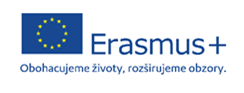 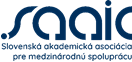 Všeobecné inštrukciePriebežnú správu predkladá prijímateľ grantu na základe článku I. 4.3 zmluvy o poskytnutí grantu. Prijímateľ grantu je povinný používať webový nástroj na podávanie priebežných správ, ktorý riadi Európska komisia. Vzhľadom na to, že tento webový nástroj Európskej komisie nie je zatiaľ dostupný, prijímateľ grantu je povinný podať elektronicky túto priebežnú správu národnej agentúre. Identifikácia projektuRealizácia projektuUveďte zhrnutie realizácie projektu vo vykazovanom období. Opíšte už ukončené aktivity, aktivity, ktoré v súčasnosti prebiehajú, a aktivity, ktoré ešte plánujete zrealizovať počas zostávajúcej doby trvania projektu. Uveďte všetky relevantné informácie, ktoré považujete za nevyhnutné pre celkový prehľad o aktuálnej a ďalšej realizácii projektu.Stretli ste sa s výzvami alebo problémami pri plnení plánovaných cieľov, aktivít projektu? Ak áno, aké výzvy alebo problémy to boli a ako ste ich riešili? Popíšte monitorovacie aktivity, ktoré ste doteraz realizovali za účelom posúdenia miery dosiahnutia cieľov a výsledkov projektu. Ak je to relevantné, uveďte, ako ste zabezpečili meranie úrovne úspechu vášho projektu. Definovali ste kvantitatívne a kvalitatívne ukazovatele? Aké opatrenia ste využili na riešenie rizík v projekte?PartnerstvoPopíšte, ako ste spokojní s projektovými partnermi, ktorí spolupracujú na realizácii projektu? Zmenilo sa rozdelenie úloh partnerov v porovnaní s tým, ako boli úlohy pôvodne plánované v žiadosti o grant? Bolo potrebné uskutočniť akúkoľvek zmenu v zložení projektového partnerstva alebo je nejaká zmena plánovaná v tejto fáze?Vplyv projektu Aký bol doposiaľ vplyv projektu na účastníkov, zapojené organizácie, cieľové skupiny a iné zapojené strany?Šírenie a využívanie výsledkov projektuAké diseminačné aktivity ste realizovali vo vykazovanom období na miestnej, regionálnej, národnej, európskej, medzinárodnej úrovni. Popíšte typ aktivity, ciele, cieľové skupiny, formy šírenia ako aj ich prínos.  RozpočetPodpis štatutárneho zástupcu inštitúcie prijímateľa grantu Ja, dolupodpísaný(á), potvrdzujem, že všetky informácie uvedené v tejto priebežnej správe sú pravdivé a v súlade so skutočnosťou.Číslo zmluvy o poskytnutí grantu Názov projektu Oficiálny názov organizácie (v latinke)Kontaktná osoba prijímateľa grantu (titul, meno a priezvisko, e-mail)Dátum začiatku projektu (dd/mm/rrrr)Dátum ukončenia projektu (dd/mm/rrrr)V prípade zmeny trvania projektu uveďte dátum, ktorý bol schválený ako poslednýVykazované obdobie priebežnej správy (dd/mm/rrrr – dd/mm/rrrr)  texttexttexttexttexttexttextUveďte aktivity zo žiadosti, ktoré ste realizovali vo vykazovanom období. Uveďte aktivity zo žiadosti, ktoré ste realizovali vo vykazovanom období. Uveďte aktivity zo žiadosti, ktoré ste realizovali vo vykazovanom období. Názov aktivityPredpokladaný grant zo žiadostiDoposiaľ čerpaná výška grantu1. ….2. ….3. ….4. ….5. ….celkomAk máte ďalšie pripomienky k čerpaniu prideleného grantu, uveďte ich:Miesto :						Dátum (dd/mm/rrrr) :Názov inštitúcie prijímateľa grantu:Meno a priezvisko štatutárneho zástupcu: Podpis:Pečiatka organizácie prijímateľa grantu (ak je to relevantné):